Vážení občané,Od 15.-18.srpna 2019 se v Kyjově koná XX. Slovácký rok. V sobotu 17.srpna 2019 od 15.00 hodin se uskuteční krojovaný průvod. Kdo má zájem se zúčastnit průvodu v kroji, ať se přihlásí u p.Zbořilové na místní poště nebo na tel.čísle 724 269 675.Odvoz krojovaných do průvodu je zajištěn  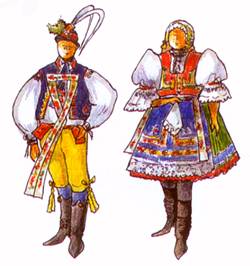 Odjezd z Moravan  v 15.05 hodin                                                           Příjezd do Kyjova    v 15.20 hodin                                         (vlakové nádraží)Odjezd po průvodu je také zajištěnOdjezd z autobusového nádraží v 18.30 hodinSeřadiště naší obce do průvodu je u sídliště  Zahradní Další informace budou zájemcům poskytovány průběžně.                                                                                             Miroslav Moravanský                                                                                                                                                                                                                 starosta obceStarosta obce a kulturní komise svolává v pátek 9.srpna 2019 v 19.00 hodin schůzku ohledně Slováckého roku. Prosíme všechny, kteří se budou účastnit krojového průvodu v sobotu 17.srpna 2019, aby přišli do kulturního domu v Moravanech.